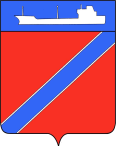 ПОСТАНОВЛЕНИЕАДМИНИСТРАЦИЯ ТУАПСИНСКОГО ГОРОДСКОГО ПОСЕЛЕНИЯТУАПСИНСКОГО РАЙОНА  от _23.05.2018г.__                                                                      № _533__г. ТуапсеО предоставлении Кочаряну М.В. разрешения на отклонение от предельных параметров разрешенного строительства на земельном участке с кадастровым номером: 23:51:0202009:1279, расположенном по адресу: Краснодарский край, г.Туапсе, ул. Калараша, д.12, участок 1	В соответствии с Градостроительным кодексом Российской Федерации, Федеральным законом от 6 октября 2003 года № 131-ФЗ «Об общих принципах организации местного самоуправления в Российской Федерации», Правилами землепользования и застройки Туапсинского городского поселения Туапсинского района, утвержденными решением Совета Туапсинского городского поселения от 24 сентября 2015 года № 43.2, учитывая заключение о результатах публичных слушаний от 17 мая 2018 года,  п о с т а н о в л я ю: 		1. Предоставить Кочаряну Маису Вагаршаковичу разрешение на отклонение от предельных параметров разрешенного строительства на земельном участке, площадью 409 кв.м., расположенном по адресу: Краснодарский край, г.Туапсе, ул. Калараша, д.12, участок 1, с кадастровым номером: 23:51:0202009:1279 с установлением следующих параметров: уменьшить минимальный отступ от границ земельного участка до зоны допустимого размещения объектов капитального строительства с юго-восточной стороны с 3 метров до 0,5 метров, с южной стороны с 3 метров  до 0 метров, с юго-западной стороны с 3метров до 0 метров.	2. Отделу имущественных и земельных отношений (Винтер):	1) опубликовать настоящее постановление в газете «Черноморье сегодня»;	2) разместить настоящее постановление на официальном сайте администрации Туапсинского городского поселения Туапсинского района в информационно - телекоммуникационной сети «Интернет».3. Контроль за выполнением настоящего постановления возложить на заместителя главы администрации Туапсинского городского поселения Туапсинского района  Е.А. Клименко.	4. Постановление вступает в силу со дня его подписания.  Глава Туапсинскогогородского поселенияТуапсинского района					   		            В.К. Зверев 